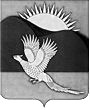 АДМИНИСТРАЦИЯПАРТИЗАНСКОГО МУНИЦИПАЛЬНОГО РАЙОНАПРИМОРСКОГО КРАЯПОСТАНОВЛЕНИЕИ.о. главы Партизанскогомуниципального района						          Л.В.Хамхоев30.10.2019         село Владимиро-Александровское                                № 959Об одобрении прогноза социально-экономического развития Партизанского муниципального района на 2020 годи плановый период 2021 и 2022 годовВ соответствии с Федеральным законом от 06 октября 2003 года                  № 131-ФЗ «Об общих принципах организации местного самоуправления             в Российской Федерации», статьей 173 Бюджетного кодекса Российской Федерации, Порядком разработки прогноза социально-экономического развития Партизанского муниципального района, утвержденным постановлением администрации Партизанского муниципального района                от 11 июня 2014 года № 468, распоряжением администрации Партизанского муниципального района от 21 июня 2019 года № 154-р «О подготовке прогноза социально-экономического развития Партизанского муниципального района на 2020 год и на плановый период 2021 и 2022 годов», руководствуясь статьями 28, 31 Устава Партизанского муниципального района, администрация Партизанского муниципального районаПОСТАНОВЛЯЕТ:1. Одобрить прогноз социально-экономического развития Партизанского муниципального района на 2020 год и плановый период         2021 и 2022 годов (приложение № 1), сопровождающийся пояснительной запиской (приложение № 2).2. Предоставить прогноз социально-экономического развития Партизанского муниципального района на 2020 год и плановый период         2021 и 2022 годов в установленном порядке в Думу Партизанского муниципального района. 23. Общему отделу администрации Партизанского муниципального района разместить настоящее постановление, прогноз социально-экономического развития Партизанского муниципального района                            на 2020 год и плановый период 2021 и 2022 годов и пояснительную записку к нему разместить на официальном сайте администрации Партизанского муниципального района в информационно-телекоммуникационной сети «Интернет» в тематических рубриках «Муниципальные правовые акты»                  и  «Экономические показатели».